Anexo I – Edital n°18/2021 - PCF-UNIOESTE PLANILHA PARA PONTUAÇÃO DE CANDIDATOS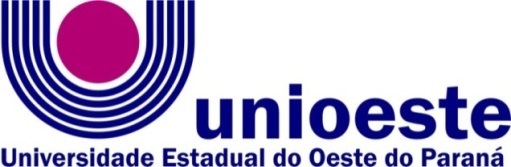 Centro de Ciências Médicas e Farmacêuticas (CCMF)Campus de Cascavel-PRRua Universitária, 2069 – CEP 85819110 – 55 45 3220-7290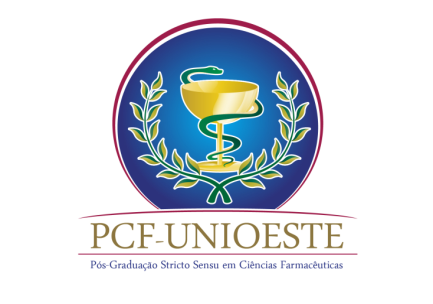 ITEMDocumentação:PREENCHER Quantidade 
(A)PREENCHER Quantidade 
(A)Pontuação(B)Máx. de pontosNÃO PREENCHERUSO DA COMISSÃO DE AVALIAÇÃO PCFPONTUAÇÃO(A x B)NÃO PREENCHERUSO DA COMISSÃO DE AVALIAÇÃO PCFPONTUAÇÃO(A x B)FORMAÇÃO COMPLEMENTARDoutorado concluído........40 pontosS/LimiteMestrado concluído........20 pontosS/LimiteEspecialização lato sensu (mínimo 360 h)........05 pontosS/LimiteResidência (Ciências Farmacêuticas/áreas afins)........10 pontosS/LimiteATIVIDADES PROFISSIONAISPontuaçãoDocência em ensino superior........semestres6 pontos/sem.18Docência em ensino médio (semestres)........semestres3 pontos/sem.6Atuação profissional em Ciências Farmacêuticas/áreas afins........anos1 ponto/ano10ATIVIDADES ACADÊMICASPontuaçãoParticipação em Projeto de Iniciação Científica – Bolsista ........semestres10 pontos/sem40Participação em Projeto de Iniciação Científica - Voluntário ........semestres5 pontos/ sem20Participação em Projeto de Extensão – Bolsista ........semestres4 pontos/ sem16Participação em Projeto de Extensão - Voluntário........semestres2,5 pontos/ sem10Participação em Projeto de Monitoria – Bolsista........semestres04 pontos/ sem16Participação em Projeto de Monitoria – Voluntário (semestres)........semestres2,5 pontos/ sem10Participação em Monitoria de Eventos........eventos1 ponto/evento3Participação em Projeto de Ensino........semestres1,5 pontos/ sem6Estágio extracurricular (Ciências Farmacêuticas/áreas afins)........horas0,1 pontos/hora10Cursos de aperfeiçoamento (Ciências Farmacêuticas/áreas afins/habilitação – mínimo 40 horas/curso)........horas0,2 pontos/hora10Atividades de Formação complementar (Ciências Farmacêuticas /áreas afins)........horas0,1 pontos/hora10Curso de idiomas........semestres0,2 pts/sem/idioma2Exame proficiência em línguas estrangeiras........exames2 pts/exame/idioma4PRODUÇÃO CIENTÍFICA - CIÊNCIAS FARMACÊUTICAS/ÁREAS AFINSPontuaçãoArtigo publicado (ou aceito) em periódicos A1........artigos20/artigoS/LimiteArtigo publicado (ou aceito) em periódicos A2, B1........artigos15/artigoS/LimiteArtigo publicado (ou aceito) em periódicos B2, B3........artigos10/artigoS/LimiteArtigo publicado (ou aceito) em periódicos B4, B5........artigos8/artigoS/LimiteArtigo publicado (ou aceito) em periódicos C e não indexados........artigos4/artigoS/LimiteLivro (na área de Farmácia ou áreas afins)........artigos10/artigoS/LimiteCapítulo (na área de Farmácia ou áreas afins)........artigos5/artigoS/LimiteTRABALHOS EM EVENTOS (trabalho completo, resumo expandido, resumo simples, apresentação oral)PontuaçãoInternacional - COSIMP........trabalhos1,0/trabalhoS/LimiteInternacional - Outros........trabalhos0,7/trabalhoS/LimiteNacional ........trabalhos0,5/trabalhoS/LimiteRegional e Local........trabalhos0,2/trabalhoS/LimitePARTICIPAÇÃO EM EVENTOSPontuaçãoInternacional - COSIMP........eventos0,8/participaçãoS/LimiteInternacional - Outros........eventos0,5/participaçãoS/LimiteNacional ........eventos0,2/participaçãoS/LimiteRegional e Local........eventos0,1/participaçãoS/LimiteSoma dos PontosSoma dos PontosSoma dos PontosSoma dos PontosSoma dos PontosSoma dos PontosDividir Resultado por 3Dividir Resultado por 3Dividir Resultado por 3Dividir Resultado por 3Dividir Resultado por 3Dividir Resultado por 3Dividir Resultado por 3TOTAL DE PONTOS DO CURRÍCULO LATTES (MÁXIMO: 100)TOTAL DE PONTOS DO CURRÍCULO LATTES (MÁXIMO: 100)TOTAL DE PONTOS DO CURRÍCULO LATTES (MÁXIMO: 100)TOTAL DE PONTOS DO CURRÍCULO LATTES (MÁXIMO: 100)TOTAL DE PONTOS DO CURRÍCULO LATTES (MÁXIMO: 100)TOTAL DE PONTOS DO CURRÍCULO LATTES (MÁXIMO: 100)